REZERVACE PARKOVACÍHO MÍSTANA PARKOVACÍ PLOŠE VIP NA LETIŠTI KARLOVY VARYPODMÍNKY REZERVACE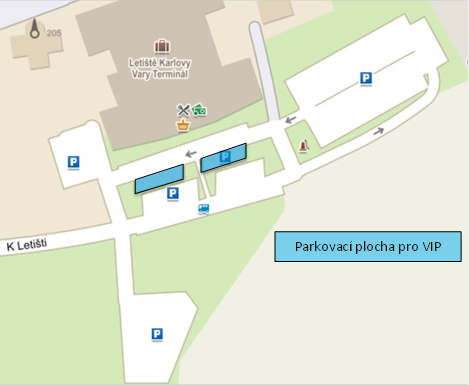 Parkovací plocha pro VIP se nachází přímo před Terminálem letiště – viz mapka.Parkovací místo bude označeno cedulí RESERVÉ s uvedením registrační značky vozidla.Parkovací plocha je nehlídaná.Rezervační poplatek se vztahuje pouze na vyčlenění parkovacího místa pro konkrétní vozidlo. Vlastní parkování vozidla není nijak zpoplatněno.Rezervační poplatek je	484 Kč	za každých 8 dníSouhlasím s výše uvedenými smluvními podmínkami.Dne:		Podpis:	Vyplněný formulář prosím zašlete na adresu:	parkovani@airport-k-vary.czJméno a PříjmeníFirmaAdresaTelefon+420 +420 EmailDatum a čas příjezduDenHodinaDatum a čas odjezduDenHodinaTyp vozidla (nehodící se škrtněte)osobní automobilosobní automobildodávkový automobildodávkový automobilRegistrační značka vozidlaČíslo stání (vyplní letiště)